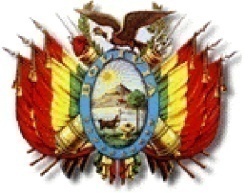 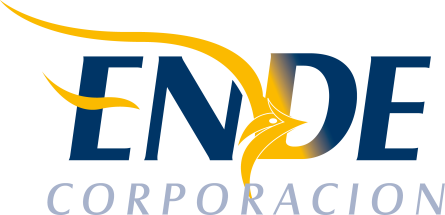                          ESTADO PLURINACIONAL DE BOLIVIAEMPRESA NACIONAL DE ELECTRICIDAD - ENDECONTRATACION DIRECTA CON PROCESO PREVIO: CDCPP-ENDE-2018 -004 “SERVICIO DE MANTENIMIENTO ENDE CENTRAL”.RESULTADO DEL PROCESO DE CONTRATACION La Empresa Nacional de Electricidad (ENDE), comunica que en el proceso de contratación directa CDCPP-ENDE-2018-004 “SERVICIO DE MANTENIMIENTO ENDE CENTRAL”, las propuestas presentadas, no cumplen con los requisitos mínimos de la expresión de interés. Cochabamba, 12 de enero 2018